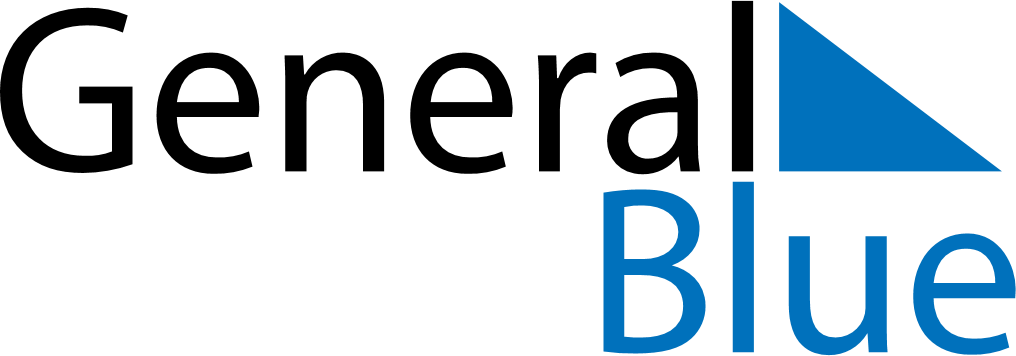 Weekly CalendarNovember 23, 2026 - November 29, 2026Weekly CalendarNovember 23, 2026 - November 29, 2026MondayNov 23MondayNov 23TuesdayNov 24WednesdayNov 25WednesdayNov 25ThursdayNov 26FridayNov 27FridayNov 27SaturdayNov 28SundayNov 29SundayNov 29My Notes